Соревнования по спортивному ориентированию «Брянский партизан»15 - 17 июля .      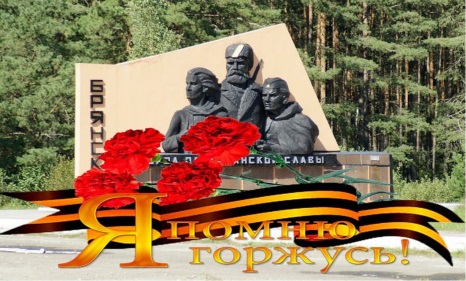 Информационный бюллетень Организаторы соревнований.- Брянская региональная общественная организация «Федерация спортивного ориентирования Брянской области»Главная судейская коллегия.   Главный судья - Сухорукова Н.М.   – ССВК, тел.  8-919-291-73-70   Главный секретарь – Епишина Е.П. – СС1К, тел.  8-919-294-77-52Место и время проведения.   Соревнования проводятся на территории лесничества Брянского района у пос. Свень    Транспортная.   Сроки проведения: 15 - 17 июля .Участники соревнований.Соревнования проводятся по возрастным группам:                                     МЖ 12 - .р. и моложе                                     МЖ 14 - 2008 - .р.                                                                МЖ 16 - 2006 - .р.                                     МЖ 18 - 2004 - .р.                                                 МЖ К   - .р. и старше                                     МЖ 40 - 1982 - .р.;                                     МЖ 50 - 1972 – .р.                                     МЖ 60 - 1962 – .р.;                                     МЖ 70 - .р. и старше.К участию в соревнованиях допускаются все желающие спортсмены, подавшие заявки и исполнившие финансовые условия. Участие в спортивных соревнованиях осуществляется только при наличии полиса страхования жизни и здоровья от несчастных случаев, который представляется в комиссию по допуску участников на каждого участника спортивных соревнований. Ответственность за жизнь и здоровье несовершеннолетних участников во время проведения соревнований возлагается на тренеров или представителей команд.При регистрации участников возрастной категории МЖ12 тренер (представитель) фиксирует номер мобильного телефона ребенка.Программа соревнований.15 июля .     Заезд, работа мандатной комиссии                  до 14:30      Старт соревнований в заданном направлении      - кросс-классика (35 мин.) – отдельный зачет      15:00 – 16:00      (код-номер по ВРСВ 0830011811Я)     Церемония открытия соревнований                      19:00                                                                                                   16 июля .                   Работа мандатной комиссии                                     09:00-10:00                   Старт соревнований в заданном направлении                   - кросс-лонг (75 мин.)                                                  11:00       (код-номер по ВРСВ 0830031811Я)    17 июля .                                                                              Работа мандатной комиссии                                      09:00-09:30                  Старт соревнований в заданном направлении                  - кросс-классика (45 мин.)                                           10:00      (код-номер по ВРСВ 0830021811Я)                                                                     Награждение победителей и призеров соревнований,      церемония закрытия соревнований                         14:00 Карта и район соревнований.Картографический материал подготовлен Малашенко В.А. в ., Соловьевым В.В. в 2016 – 2019г.г., последняя корректировка – . (Соловьев В.В.).  Местность представляет собой смешанный лес, в основном сосновый с хорошей и средней проходимостью участков. Рельеф мелкосопочный с перепадом высот до  с довольно сложными формами. Имеется множество заболоченных низин, дорожная сеть развита. Район соревнований представляет собой сосновый лес различной проходимости от парковой до средней проходимости. Дорожная сеть хорошо развита, в лесу ведутся карьерные разработки песка, присутствуют дороги различной категории. Грунт песчаный. На территории дистанций в средней части карты с севера на юг протекает речка Тадивля с болотистыми пойменными берегами. Район соревнований имеет ограничения: на севере, северо-западе и востоке – железная дорога, на западе – поселок Свень Транспортная, на юге – объездная автомобильная дорога города Р120.Условия соревнований.  Соревнования личные, используется электронная контактная система отметки SPORTident.Проезд к месту соревнований.Добраться в центр соревнований для иногородних участников возможно на автомобильном транспорте по следующей схеме: двигаясь по автомагистрали М3 в сторону Брянска, за памятником воинам-водителям повернуть налево на объездную дорогу г. Брянска (Р120 направление Витебск), далее до перекрестка «Свень Центральная – станция Свень», повернуть в сторону станции Свень и ехать по асфальтовой дороге () до продуктового магазина и ехать в сторону леса (поворот направо) по грунтовой дороге до конца поселка и далее в центр соревнований () - путь промаркирован. Координаты центра соревнований 53.163323/34.378306. Для других участников, прибывающих на ж/д транспорте, необходимо доехать до вокзала «Брянск-2 – Льговский», далее на автобус №103 в сторону пос. Свень до остановки «Переезд», далее пешком через пос. Свень Транспортная  до центра соревнований (путь промаркирован).Размещение.Основное размещение спортсменов – полевой лагерь (координаты 53.163323 /    34.378306). Парковка автомобилей у палаток. Все участники соревнований обязаны соблюдать Правила пожарной безопасности, особенно при использовании открытого огня при разведении костров и использовании газогорелочных устройств, бережно относиться к природным ресурсам и не загрязнять мусором территорию центра соревнований и мест размещения команд. Утилизацию мусора каждый участник (команда) производит самостоятельно (увозит с собой). Организаторы обеспечивают полиэтиленовыми пакетами участников для сбора мусора. Каждый участник соревнований должен иметь индивидуальное средство от укусов клещей и других насекомых.            Участники соревнований должны иметь тару для запаса чистой воды. Организаторы соревнований частично берут на себя ответственность за доставку чистой воды в Центр соревнований для приготовления пищи. В  от полевого лагеря есть карьерное озеро для купания с песчаным берегом. Ответственность за безопасное поведение на воде детей в возрасте до 18 лет возлагается на тренера (представителя команды). На расстоянии  от палаточного лагеря в пос. Свень Транспортная имеется продовольственный магазин, где можно приобрести продукты и питьевую воду.Возможно размещение в Парке-Отеле «Отрада» в  от центра соревнований (условияпроживания и цены см. https://turbazy.ru/list/bryanskaya_oblast/otrada2.html). Бронирование мест в Парке-Отеле «Отрада» участники соревнований производят самостоятельно.Уважаемые автолюбители! Перед заездом в лес в зону соревнований проверьте укомплектованность своего автомобиля исправным огнетушителем!На данный момент нет ограничений на посещение лесов в связи с пожарной опасностью.Условия старта, финиша.            Старт 1-го дня соревнований (17 июля) – свободный с 15:00 до 16:00, остальные старты согласно Программе соревнований. Старты по стартовой станции с учетом стартового протокола. Считывание ЧИПов все 3 дня соревнований происходит в лагере. Старты 1-го и 3-го дней соревнований расположены в 200- от Центра соревнований. Старт 2-го дня удален от Центра соревнований на . Пути к стартам промаркированы.             Участники соревнований возрастной группы МЖ12 на старт допускаются с компасом        и надежно закрепленным, герметизированным и работающим мобильным телефоном. Наличие, исправность телефона проверяется на старте.Параметры дистанций.Подведение итогов и награждение.            Итоги подводятся отдельно по 1-му дню соревнований (классика) и по сумме результатов 2-го дня соревнований (лонг) и 3-го дня соревнований (классика).             Победители и призеры 1-го дня соревнований всех возрастных категорий награждаются грамотами ФСО Брянской области и сувенирами. По суммарным итогам 2-го и 3-го дней соревнований победители и призеры всех возрастных категорий награждаются грамотами ФСО Брянской области, медалями и сувенирами. 13.  Финансовые условия.Для покрытия расходов на подготовку дистанций, печать спортивных карт, награждение победителей и призеров, обслуживание соревнований организаторы соревнований используют стартовые взносы участников соревнований и средства спонсоров.Стартовый взнос:для участников  групп МЖ12, МЖ14, МЖ16,  МЖ70 и старше – 100 рублей за 1 вид программы. Для участников групп МЖ18, МЖК, МЖ40, МЖ50, МЖ60 – 300 руб. в день, аренда ЧИПов для всех возрастных категорий – 50 руб. за один вид программы. Члены ФСО Брянской области (оплатившие членский взнос) имеют льготу по оплате стартового взноса. Оплата стартового взноса производится в соответствии с предварительной электронной заявкой при прохождении мандатной комиссии. В случае заявки на месте (предварительная заявка отсутствует) стартовый взнос увеличивается на 100 руб. (за каждый вид программы) для всех возрастных категорий. Расходы по проезду, проживанию и питанию несут сами участники.      14.  Заявки.Заявки по установленной форме на участие в спортивных соревнованиях с указанием для каждого участника ФИО, спортивного разряда, даты рождения, адреса места проживания, данных свидетельства о рождении или паспорта, заверенные врачом и печатью медицинской организации, печатью командирующей организации, подаются в судейскую коллегию перед началом данных соревнований.             Предварительные заявки с указанием фамилии, имени, отчества, даты рождения, группы, номера ЧИПа необходимо подать до 23:59 час 13 июля 2022 г. электронно через сайт http://legend-bryansk.narod.ru по адресу https://orgeo.ru/event/22936 или по телефону 8-919-294-77-52 Епишиной Елене Павловне. Дозаявки в день соревнований возможны при наличии свободных мест в группах и наличия резерва спортивных карт.Официальный сайт соревнований: http://legend-bryansk.narod.ru«Брянский партизан» 2022 год«Брянский партизан» 2022 год«Брянский партизан» 2022 год«Брянский партизан» 2022 год«Брянский партизан» 2022 год«Брянский партизан» 2022 год«Брянский партизан» 2022 год«Брянский партизан» 2022 год«Брянский партизан» 2022 год«Брянский партизан» 2022 год15 июля - классика15 июля - классика15 июля - классика16 июля - лонг16 июля - лонг16 июля - лонг17 июля - классика17 июля - классика17 июля - классикаСечение рельефа h=2,5 мСечение рельефа h=2,5 мСечение рельефа h=2,5 мСечение рельефа h=2,5 мСечение рельефа h=2,5 мСечение рельефа h=2,5 мСечение рельефа h=2,5 мСечение рельефа h=2,5 мСечение рельефа h=2,5 мКмКПМасштабКмКПМасштабКмКПМасштабМ121,881:75002,7111:50001,671:7500М143,9111:75005,5141:75003,3121:7500М164,8131:75007,0171:75004,3151:7500М187,0171:750010,0241:75006,5201:7500МК7,0171:750010,0241:75006,5201:7500М407,0171:750010,0241:75006,5201:7500М506,5151:75008,0191:75005,7181:7500М606,5151:75008,0191:75005,7181:7500М703,9111:75007,0171:75004,3151:7500Ж121,881:75002,7111:75001,671:7500Ж141,881:75002,7111:75001,671:7500Ж16 3,9111:75005,5141:75003,3121:7500Ж186,5151:75008,0191:75005,7181:7500ЖК6,5151:75008,0191:75005,7181:7500Ж406,5151:75008,0191:75005,7181:7500Ж504,8131:75007,0171:75004,3151:7500Ж604,8131:75007,0171:75004,3151:7500Ж703,9111:75005,5141:75003,3121:7500